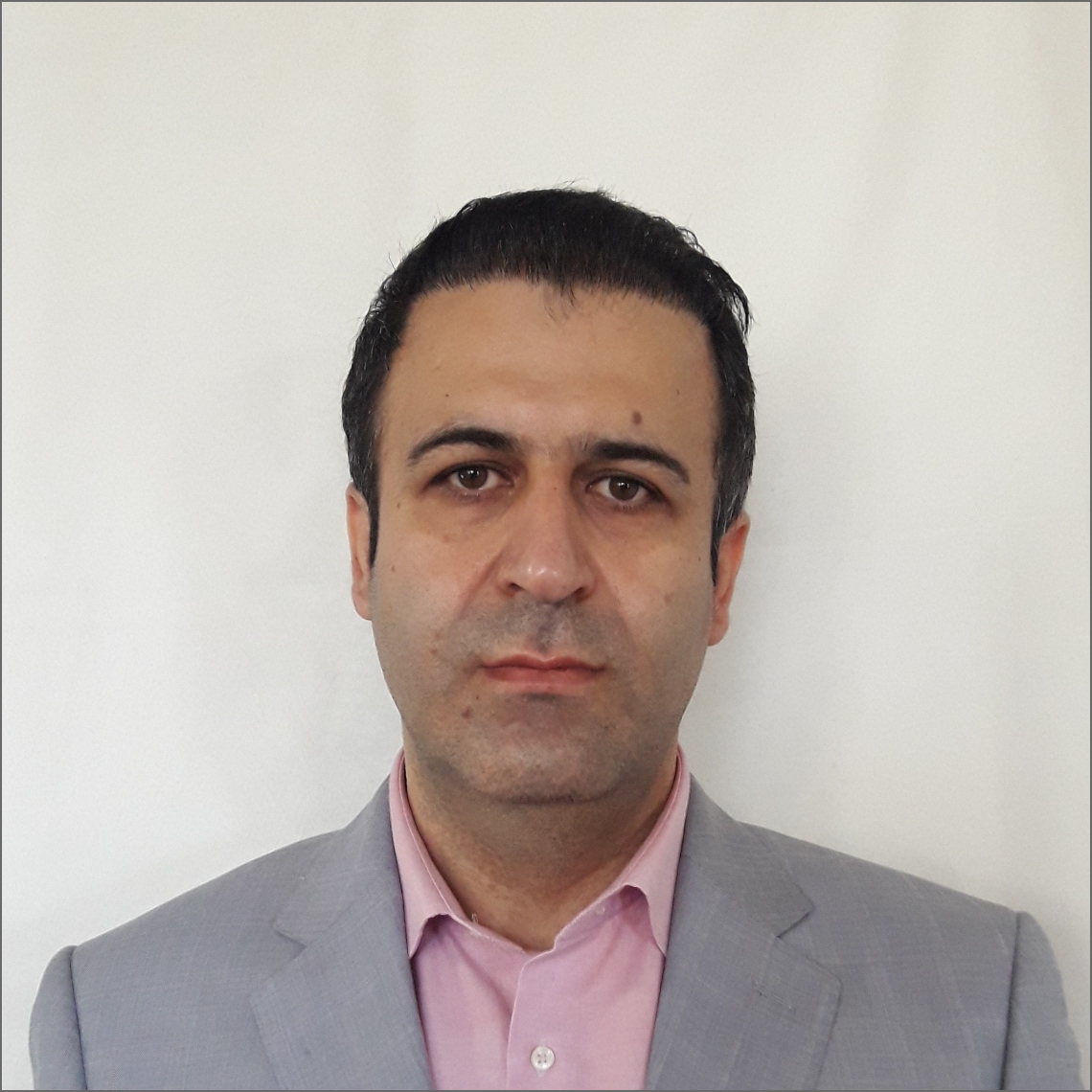 برنامه‌ی نیمسال دوم 1402-1401برنامه‌ی نیمسال دوم 1402-1401برنامه‌ی نیمسال دوم 1402-1401برنامه‌ی نیمسال دوم 1402-1401برنامه‌ی نیمسال دوم 1402-1401برنامه‌ی نیمسال دوم 1402-140110-812-1015-1317-1519-17شنبهمطالعهمطالعهمشاوره دانشجومشاوره دانشجویکشنبهفیزیک پزشکیمشاوره دانشجومطالعهریاضیدوشنبهبیوفیزیکتکنیک رادیوگرافی 1نظارت کاراموزینظارت کاراموزیسه‌شنبهتصاویر رادیوگرافی در اتاق عملکاراموزیکاراموزیچهارشنبهتکنیک رادیوگرافی1سمینار1کاراموزیکاراموزیبرنامه‌ی نیمسال اول 1403-1402برنامه‌ی نیمسال اول 1403-1402برنامه‌ی نیمسال اول 1403-1402برنامه‌ی نیمسال اول 1403-1402برنامه‌ی نیمسال اول 1403-1402برنامه‌ی نیمسال اول 1403-140210-812-1015-1317-1519-17شنبهریاضیمطالعهمشاوره دانشجومشاوره دانشجویکشنبهمطالعهفیزیک حیاتیکاراموزیکاراموزیدوشنبهفیزیک عمومی بهداشتآزمایشگاه فیزیکسمینارمطالعهسه‌شنبهفیزیک اختصاصی بهداشت حرفه ایمطالعهکاراموزیکاراموزیچهارشنبهمطالعهمطالعهکاراموزی کاراموزی